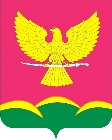 АДМИНИСТРАЦИЯ НОВОТИТАРОВСКОГОСЕЛЬСКОГО ПОСЕЛЕНИЯ ДИНСКОГО РАЙОНАРАСПОРЯЖЕНИЕот 16.08.2021                                                                                              № 48-рстаница НовотитаровскаяО выплате субсидии МУП «Коммунальник»	В целях реализации решения Совета Новотитаровского сельского поселения от 12.08.2021 № 126-34/04 «О внесении изменений в решение Совета Новотитаровского сельского поселения Динского района от 10 декаюря 2020 года № 90-23/04 «О бюджете Новотитаровского сельского поселения Динского района на 2021 год», в соответствии с постановлением администрации Новотитаровского сельского поселения Динского района от 15.07.2021 № 347  «Об утверждении Порядка предоставления субсидий из бюджета Новотитаровского сельского поселения Динского района в целях предупреждения банкротства и восстановления платежеспособности муниципальных унитарных предприятий Новотитаровского сельского поселения Динского района» и заявления директора МУП «Коммунальник» от 02.08.2021:Предоставить субсидию МУП «Коммунальник»  предусмотренную  соглашением от 13.08.2021 «О предоставлении субсидий из бюджета Новотитаровского сельского поселения Динского района в целях предупреждения банкротства и восстановления платежеспособности муниципальных унитарных предприятий Новотитаровского сельского поселения Динского района»,  в сумме 2 215 249 рублей 08 копеек (Два миллиона двести пятнадцать тысяч двести сорок девять рублей 08 копеек).Перечислить МУП «Коммунальник» субсидию для погашения кредиторской задолженности в размере 2 215 249 рублей 08 копеек (Два миллиона двести пятнадцать тысяч двести сорок девять рублей 08 копеек), а именно: ООО «Газпром межрегионгаз Краснодар» (счет-фактура № 41725Г21 от 28.02.2021 на сумму 9,00 рублей, счет-фактура № 63927Г21 от 31.03.2021 на сумму 675 314,56 рублей, счет-фактура №84795Г21 от 30.04.2021 на сумму 212 185,66 рублей, счет-фактура № 63928Г21 от 31.03.2021 на сумму 836 428,15 рублей, счет-фактура № 84796Г21 от 30.04.2021 на сумму 291 811,71 рублей);ООО «ЭНЕРГО-КРАФТ КУБАНЬ» (акт № 677 от 31.10.2020 на сумму 16 625,00 рублей, акт № 786 от 30.11.2020 на сумму 33 250,00 рублей, акт              № 893 от 31.12.2020 на сумму 33 250,00 рублей, акт № 98  от 31.01.2021 на сумму 33 250,00 рублей, акт № 213 от 28.02.2021 на сумму 33 250,00 рублей, акт № 321 от 31.03.2021  на сумму 33 250,00 рублей, акт № 338 от 15.04.2021 на сумму 16 625,00 рублей).Исполняющему обязанности начальника финансово-экономического отдела администрации Новотитаровского сельского поселения (Карпухиной Е.П.) произвести финансирование субсидий в пределах средств предусмотренных на эти цели в бюджете поселения. После перечисления субсидии провести обязательные проверки и финансовый контроль соблюдения условий, целей и порядка предоставления субсидии. Исполняющему обязанности директора МКУ «Централизованная бухгалтерия Новотитаровского сельского поселения» (Большаковой И.В.) обеспечить перечисление субсидии МУП «Коммунальник».Контроль за выполнением данного распоряжения оставляю за собой.Настоящее распоряжение вступает в силу со дня его подписания.Глава Новотитаровскогосельского поселения							     С.К. Кошман